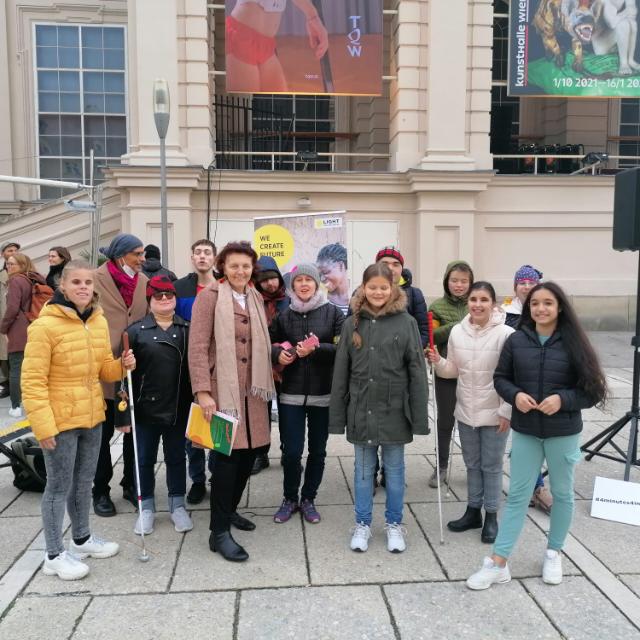 EinladungzumKonzert„WIR MACHEN WIEDER MUSIK“Mit dem Jugendchor JOY und Instrumentalistinnen  des BBI Wien23. JUNI 2022 18:00Bei Schönwetter im Garten1020, Wittelsbachstr. 5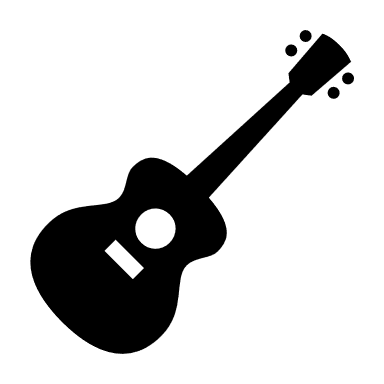 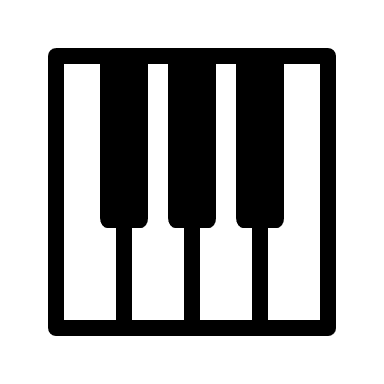 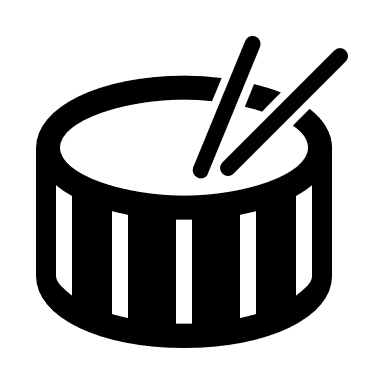 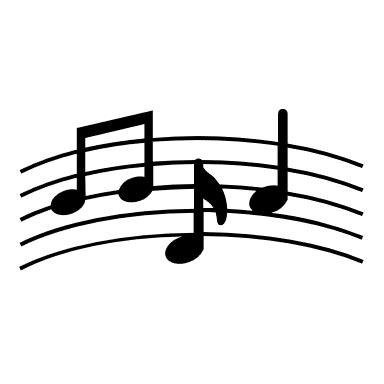 Wir freuen uns alle nach einer langen Zeit wieder vor Publikum auftreten zu dürfen.